Хемијски симболи – тест1. Broj koji se piše ispred simbola hemijskog elementa u slučaju više od jednog atoma naziva se: digestor hipoteza koeficijent indeks2. Označi pravilno napisane hemijske simbole. Ca.             NA          Na                 CA                  Ca3. U balonu na slici je hlor. Značenje reči hlor je: nosilac svetlosti            žutozeleni gas     graditelj vode                               graditelj kiseline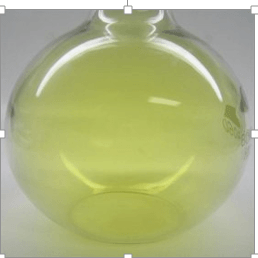 4. Hemijski simbol za gvožđe je: Zn              H                 Fe                      O5. Pet atoma kiseonika simbolički se može predstaviti: 5H            O O O O O                   5O                              O56. Naziv elementa jod znači: plav               crven                   graditelj                   kiseline                      ljubičast7. Helijum je dobio ime po: Suncu                  Mesecu                        Nemačkoj                   Zemlji8. Koji naučnik je predložio simbole hemijskih elemenata koji su danas u upotrebi? Demokrit                 Džon Dalton                       Sima Lozanić                  Jens Jakob Bercelijus9. O je hemijski simbol za: kiseonik                ugljenik               vodonik                     zlato